ՀԱՆՐԱՀԱՇԻՎ 7 ԹՎԱՅԻՆ ԲԱՁՄՈԻԹՅՈԻՆՆԵՐ։ԱՌՆՉՈԻԹՅՈԻՆՆԵՐ ՓՈՓՈԽԱԿԱՆ ՄԵԾՈԻԹՑՈԻՆՆԵՐԻ ՄԻՋԵՎ
(20 միավոր)Թեմատիկ գրավոր աշխատանք №6Տարբերակ  IԴասարան_________________,   ամսաթիվ   		__________Անուն, ազգանուն  	    	 ____________________________________1.Տրված են եթե A = {1;3;5;7;9}  և B = {0;1;2;3} բազմությունները։                                 (1 միավոր)            
ա) Գտնել A B   բազմությունը;Պատ.֊բ) Գտնել AB բազմությունը։Պատ.֊գ) Գտնել ամենաքիչ տարր ունեցող այնպիսի C բազմություն, որի դնպքում տեղի
ունի  A C = B   C պայմանը։                                                                                             (1 միավոր)Պատ.֊դ) Գրառել AB բազմության բոլոր ենթաբազմությունները։	                                       (1 միավոր)                             Պատ.2.ա) Ինչպե՞ս է ընդունված նշանակել ամբալջ թվերի բազմությունը.	                                                                                (1 միավոր)1)      N                      2)   Z                      3)     Q                          4)  Rբ) Պնդումներից յուրաքանչյոլրի դիմաց նշել ճի՞շտ է, թե՞ սխալ.  (1միավոր)                          1)     10  N               2)   -16  Q             3)      Q                   4)      21,3    Z3. Պնդումներից յուրաքանչյոլրի դիմաց նշել ճի՞շտ է, թե՞ սխալ. (1 միավոր)1)  N  R =N              2)   Z  Q =R            3)     Q  N=N        4)    N Z=Z4.ա)Գտնել x­ը, եթե {x; x+3}{2; 5}={2;5;8}                              (1 միավոր)                                                                    Պատ.-----բ) Գտնել y­ը, եթե    {4y + 1}  {28;29; 30} = {29}                     (1 միավոր)                                                                                                                      Պատ.------ 5. Դասարանի 28 աշակնրտներից 21-ը սովորում են անգլերեն, իոկ 12-ը՝ գերմաներեն։ա) շրջանակներով պատկեր  անգլնրեն և գերմաներէն սովորոդ աշակերտների
բազմությունները։                                                                          (1 միավոր)բ) քանի՞ աշակերտ է սովորում և՛ անգլերեն, և՛ գերմաներեն։        (1,5 միավոր)                                                                                                                            Պատ.------    գ ) քանի՞ աշակերտ է սովորում միայն անգլերեն և քանի* աշակերտ՝ միայն  գերմաներեն։                                                                                         (1.5 միավոր)                                                                                                                            Պատ.-----6.ա) 125գ սղի լուծույթը պարունակում է 15 գ աղ։ Որքա՞ն աղ է պարունակում այդ
լուծույթի 350գ–ը։                                                                                   (1,5 միավոր)                                                                                                              Պատ.----բ) 8 տրակտոր կարող են դաշտը վարել 12 օրամ։ Քանի՞ օրամ կարող են ղաշտը
վարել  նույն տեսակի 6 տրակտոր։                                             (1,5 միավոր)                                                                                                                        Պատ.-----7.Նշվածներից  ո՞ րն է հակադարձ համեմատականություն.            (1 միավոր)1)միատեսակ գրիչների քանակը և դրանց դիմաց վճարած գումարը։2)1600 դրամի գնված միատեսակ գրիչների քանակը և գրիչի գինը։8.Շրջանային դիագրամը ցույց է տալիս դասարանի կազմությունը՝ տղաներ և
աղջիկներ։ Ըստ դիագրամի գտնել դասարանի տղաների և ադջիկների քանակը,
եթե դասարանում սովորում է 30 աշակերտ (156° –ը՝ տղաներ, մնացածը՝  աղջիկներ)։(1,5 միավոր)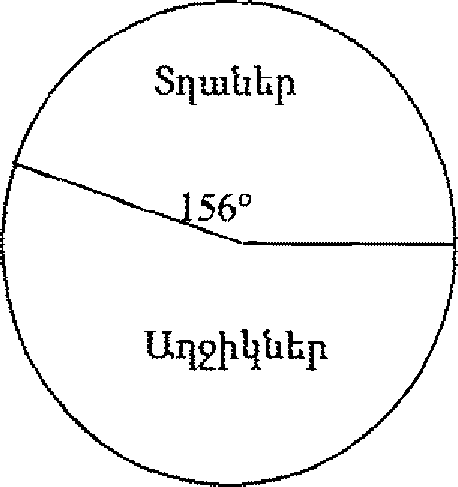 9.A  բազմությունն ունի 6 տարր, A  B բագմությունը` 11 տարր, իսկ A  B
բազմությունը՝ 3 տարր։ Քանի՞ տարր ունի B բազմությունը։          (1,5 միավոր)                                                                                                                   Պատ.-----